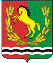 АДМИНИСТРАЦИЯМУНИЦИПАЛЬНОГО ОБРАЗОВАНИЯ РЯЗАНОВСКИЙ СЕЛЬСОВЕТ
АСЕКЕЕВСКОГО РАЙОНА ОРЕНБУРГСКОЙ ОБЛАСТИПОСТАНОВЛЕНИЕ =====================================================================22.11.2023                                       с. Рязановка                                       № 130-п О выявлении правообладателяранее учтенного земельного  участкас кадастровым номером 56:05:1501001:206 В соответствии со статьей 69.1 Федерального закона от 13 июля 2015 года №218-ФЗ "О государственной регистрации недвижимости" администрация муниципального образования Рязановский сельсовет  ПОСТАНОВЛЯЕТ:1. В отношении земельного участка с кадастровым номером56:05:1501001:206  по адресу: Оренбургская область Асекеевский район село Рязановка улица Школьная дом 26, в качестве его правообладателя, владеющего данным земельным участком на праве собственности  выявлена Максимова Анна Николаевна 21.12.1984 года рождения, уроженка д. Верхне-Заглядино Асекеевского района Оренбургской области, паспорт серии 3610 № 277821 от 19.05.2010 г, Отдел УФМС России по Самарской области.Зарегистрирована  по адресу: Оренбургская область Асекеевский район с. Рязановка ул. Школьная дом 26.  СНИЛС 063-245-169-44.Глава муниципального образования                                                       А.В. Брусилов